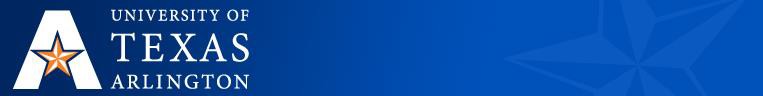 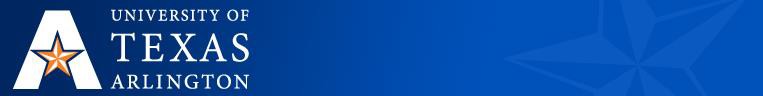 Instructor(s):	Denise Cauble, RN, PhD(c), CWOCNOffice:	Room 539, Pickard HallOffice Phone:	817-272-7338 (do not leave phone message)E-mail:	dcauble@uta.eduFaculty Profile:	http://www.uta.edu/profiles/Denise-Cauble Hours:	By appointmentSection Information: NURS 4462-600Time and Place of Class Meetings: On-lineDescription of Course Content: Integrates knowledge from nursing theory and public health science in assessing health care needs of aggregates, communities, and society for the Registered Nurse (4 Credit  hours, Lecture 30, Clinical 90 Hours).Student Learning Outcomes:Apply core professional values (health promotion, prevention of illness and injury, partnership, respect for the environment, respect for diversity, and advocacy) and roles within Community/Public Health Nursing (C/PHN).Examine the impact of culture, socioeconomic status, lifestyle, environment, and violence on the health of the community and healthcare access.Perform a community assessment for a target population.Develop a method of evaluation of community nursing interventions.Analyze issues affecting global health, ethics, and social injustice.Describe the components within the public health system used to address disasters, pandemics, bioterrorism, and public emergency.Collaborate/Communicate with community health nurse/interdisciplinary professionals in a community agency that serves a target population.Apply information and referral process to community resources for the selected population.Integrate assessment findings, theory, and evidence-based research in the delivery of safe patient care in a selected target population.Describe basic epidemiological concepts/biostatistics as they affect the community.Utilize information technology to meet the needs of the target population.Required Textbooks and Other Course Materials:Stanhope, M., & Lancaster, J. (2012). Public Health Nursing (8th ed.). St. Louis, MO: Elsevier/Mosby.Houghton, Peggy M., Houghton, Timothy J., & Peters, Michael F. (2009). APA: The Easy Way!Baker College.SUPPLEMENTAL TEXTBOOKS: Texts used in Health Promotion Across the Lifespan; Holistic Health Assessment; Clinical Nursing Foundations, etc.American Psychological Association, (2009). Publication Manual of the American Psychological Association. (6th Edition). Washington, DC: Author.Description of Major Assignments and Examinations:Overview of Community Assessment: A community assessment provides the basis and rationale for clinical interventions in Community Health Nursing. Community Health Nurses assess the community by using the nursing process. Nurses gather subjective and objective date, cluster the data into meaningful information, prioritize community health needs, develop Community Health Nursing Diagnoses, create interventions to address those needs, and evaluate the effectiveness of the interventions implemented. In order to gain a complete assessment of the community several kinds of data are needed:Assignment One: Windshield Survey and Interview of Two Key Members of the CommunityObservation of community which is a zip code or school district. This portion of the assessment will give you a general idea of how the community looks and feels.Interview 2 community members. This portion of the assessment will give you an idea of how people in the community see the community they live in (i.e. police or fireman, school teacher or librarian, and business owner or store clerk/manager).Analysis: Once you have completed this portion of the community assessment, you will reflect and analyze your observations and write two Community Health Nursing Diagnoses. Submit these two Community Health Nursing Diagnoses.Assignment Two: Community Health Statistical AnalysisStatistical Data. This portion of the assessment will give facts about the community. Local statistical data must be compared to a larger community (i.e. cite, state and nation).Analysis. Once you have completed this portion of the community assessment, you will now summarize both subjective and objective data and analyze correlations between the two (subjective data and objective date).Assignment Three: Community Health Nursing Clinical ProjectAnalyze data and findings in your clinical setting and identify the top two health issues facing this community. Explain why these issues are a priority for the community. Support your diagnoses with examples from your Clinical Experience.Projects can include data analysis/tracking for trending purposes, project evaluation, educational intervention for clients, educational interventions for staff, surveying needs of clients or staff for future programs, developing policies or procedures, and developing educational materials such as posters, pamphlets or handouts. You will consult your preceptor and clinical instructor to identify your project.Disaster Management FEMA Certificate:According to the Council for Excellence in Government, the American people should prepare for emergencies and/or disasters. As professional nurses we must be prepared to assist client, families and communities during times of disasters. In this assignment, you will complete one of the following FEMA certificates*IS 100 HCb: http://training.fema.gov/EMIWeb/IS/is100HCb.aspIS 700.a: http://training.fema.gov/EMIWeb/IS/is700a.asp.NOTE this training will take approximately 5 hours and you MUST pass a FEMA exam in order to obtain your certificate which may take a few days to process. Once you have your certificate, you will scan the certificate and submit as completion of this assignment.*Note IF you have completed either of these courses within the past 5 years, you will NOT need to repeat the course as long as you are able to provide a copy of satisfactory completion of the course. In this case, there is another online activity that you will be required to complete.This assignment is included in your clinical hours.ExamsAs nurses, we are guided by a set of practice expectations.  A very important part of these expectations is appropriate moral and ethical behavior. Therefore, it is expected that you will work alone and without notes to take each of the online quizzes. You are expected to maintain test security by not discussing the questions with your peers or attempting to copy the quizzes in any way. If you discuss test questions or content of tests with others, this is a violation of test security, and will result in being reported for academic dishonesty. We take test-security very seriously at the College of Nursing. Violations in test security are considered not just academic violations, but ethical violations, which is unacceptable behavior for nursing professionals.Two online exams will be given during the course. Exams will be given online via Blackboard. All exams will be proctored on an assigned campus. Date and Time TBA.Exams will be available to students during a specified time period listed on the course schedule. Exams will include information from the assigned course content/slide presentations and readings and may be multiple choice, fill in the blank, T/F, or short answer. Exam questions will be oriented toward evaluation of application and analysis, as well as, knowledge acquired. Exam items are evaluated by the faculty using statistical analysis. Items will be addressed ONLY based upon the statistical analysis. Each quiz item has a rational for students to review. Please review the online exam instructions prior to attempting the exam. The exam is timed, you will be unable to return to any skipped items and neither the instructor nor proctor will be unable to restart the exam for you. 	 Remember to save your answers. The exam will not be available online after the deadline and students not completing the exam at that time will receive a “0” unless prior arrangements have been made with the Faculty.Writing GuidelinesThis is a writing intense course. The APA Publication Manual is the guide used in the College of Nursing. It is expected that all writing will be completed using the style and format described in the APA Publication Manual. APA Website has a tutorial: http://www.apastyle.org/learn/tutorials/basics-tutorial.aspxAPA style manual will be used by the UTACON with some specific requirements for the undergraduate courses. http://www.uta.edu/nursing/msn/apaformat 	 Specific requirements for the APA in assignments will be given in class or in the assignment instructions.Save copies of all of your work! Create a folder on your computer that is specifically for this course. As you create a new Word document for each assignment, save it in your course folder, and then submit it by the due date.Submit assignments as scheduled. The official time for the paper will be determined by the submission time.  Late papers may be penalized up to 5 pointsfor every day late after the date and time due unless prior arrangements have been made with the faculty. After the 5th day, no assignments will be accepted and students will receive a zero for that assignment unless prior approval by the faculty obtained.Formatting of Papers. Any papers submitted in any format other than Word, and that cannot be opened in Blackboard will not be accepted for grading. Faculty reserves the right to refuse to read or grade an assignment that has not been completed according to guidelines. Such cases require special decisions regarding permission to resubmit work and penalty points, etc. that cannot be specified in this syllabus.Attendance: At The University of Texas at Arlington, taking attendance is not required. Rather, each faculty member is free to develop his or her own methods of evaluating students’ academic performance, which includes establishing course-specific policies on attendance. For this course, 	 your instructor requires that you attend all clinical days and completes 90 clinical hours unless prior 	 arrangements have been made with the instructor. Failure to attend clinical days can result in failure 	 of the course.Grading for this course:Submit the BSN Attestation form in Week ONE. Assignments and quizzes will NOT be graded unless you submit the BSN Attestation statement for this course (as required in Week 1).Grading Policy:In undergraduate nursing courses, all grade calculations will be carried out to two decimal places and there will be no rounding of final grades. Letter grades for tests, written assignments, and end of course grades, etc. shall be:A = 90.00 – 100.00B = 80.00 – 89.99C = 70.00 – 79.99D = 60.00 – 69.99In order to successfully complete an undergraduate nursing course at UTA, the following minimum criteria must be met:70% weighted average on proctored exams70 % weighted average on major written assignments (Windshield Survey, Community Statistical Data, and Community Health Nursing Clinical Project)90% on math test (if applicable)- N/A for this course90% on medication test and practicum check off (if applicable)- N/A for this courseThe existing rule of C or better to progress remains in effect; therefore to successfully complete a nursing course, students shall have a course grade of 70.00 or greater.NOTE: For ANY LATE assignment/paper, the official time for the paper will be determined by the submission time into Blackboard. Late papers may be penalized up to 5 points for every day late after the date and time due unless prior arrangements have been made with the faculty. After the 5th day, no assignments will be accepted and students will receive a zero for that assignment.Students are cautioned that Blackboard assignment uploads can take several minutes, so it is best to allow sufficient time for the upload in  order to avoid a late paper penalty.Grades of incomplete are NOT automatically given when there are missing assignments at the end of the course. A student must discuss with the Academic Coach the reason(s) that an incomplete grade is being requested. This discussion must occur as soon as the student recognizes that a problem exists. Faculty members are not obligated to grant the use of an incomplete grade. With no prior discussion of the need for an incomplete, students not completing the required activities will receive the grade for the course based on the percentage of the required material submitted.Students are expected to keep track of their performance throughout the semester and seek guidance from available sources (including the instructor) if their performance drops below satisfactory levels; see “Student Support Services,” below.Grade Grievances: Any appeal of a grade in this course must follow the procedures and deadlines for grade- related grievances as published in the current undergraduate/graduate catalog. For undergraduate courses, see http://catalog.uta.edu/academicregulations/grades/#undergraduatetextDrop Policy:Students may drop or swap (adding and dropping a class concurrently) classes through self-service in MyMav from the beginning of the registration period through the late registration period. After the late registration period, students must see their academic advisor to drop a class or withdraw. Undeclared students must see an advisor in the University Advising Center. Drops can continue through a point two- thirds of the way through the term or session. It is the student's responsibility to officially withdraw if they do not plan to attend after registering. Students will not be automatically dropped for non-attendance. Repayment of certain types of financial aid administered through the University may be required as the result of dropping classes or withdrawing. Contact the Financial Aid Office for more information.As in the past, the last date to drop the course for clinical reasons is adjusted. The adjusted date will now reflect  a point two-thirds of the way through the course or clinical rotation.http://academicpartnerships.uta.edu/documents/UTA_Drop_Dates.pdfAdjusted drop dates in the Spring 2015 semester for AP BSN is February 26, 2015.Americans with Disabilities Act: The University of Texas at Arlington is on record as being committed to both the spirit and letter of all federal equal opportunity legislation, including the Americans with Disabilities Act (ADA). All instructors at UT Arlington are required by law to provide "reasonable accommodations" to students with disabilities, so as not to discriminate on the basis of that disability. Any student requiring an accommodation for this course must provide the instructor with official documentation in the form of a letter certified by the staff in the Office for Students with Disabilities, University Hall, #102. Only those students who have officially  documented a need for an accommodation will have their request honored. Information regarding diagnostic criteria and policies for obtaining disability-based academic accommodations can be found at www.uta.edu/disability or by calling the Office for Students with Disabilities at (817) 272-3364.Title IX: The University of Texas at Arlington is committed to upholding U.S. Federal Law “Title IX” such that no member of the UT Arlington community shall, on the basis of sex, be excluded from participation in, be denied the benefits of, or be subjected to discrimination under any education program or activity. For more information, visit www.uta.edu/titleIX.Academic Integrity: Students enrolled all UT Arlington courses are expected to adhere to the UT Arlington Honor Code:I pledge, on my honor, to uphold UT Arlington’s tradition of academic integrity, a tradition that values hard work and honest effort in the pursuit of academic excellence.I promise that I will submit only work that I personally create or contribute to group collaborations, and I will appropriately reference any work from other sources. I will follow the highest standards of integrity and uphold the spirit of the Honor Code.UT Arlington faculty members may employ the Honor Code as they see fit in their courses, including (but not limited to) having students acknowledge the honor code as part of an examination or requiring students to incorporate the honor code into any work submitted. Per UT System Regents’ Rule 50101, §2.2, suspected violations of university’s standards for academic integrity (including the Honor Code) will be referred to the Office of Student Conduct. Violators will be disciplined in accordance with University policy, which may result in the student’s suspension or expulsion from the UniversityPlagiarism:Copying another student’s paper or any portion of it is plagiarism. Additionally, copying a portion of published material (e.g., books or journals) without adequately documenting the source is plagiarism.If five or more words in sequence are taken from a source, those words must be placed in quotes and the source referenced with author’s name, date of publication, and page number of publication. If the author’s ideas are rephrased, by transposing words or expressing the same idea using different words, the idea must be attributed to the author by proper referencing, giving the author’s name and date of publication. If a single author’s ideas are discussed in more than one paragraph, the author must bereferenced at the end of each paragraph. Authors whose words or ideas have been used in the preparation of a paper must be listed in the references cited at the end of the paper. Students are encouraged to review the plagiarism module from the UT Arlington Central Library via http://library.uta.edu/plagiarism/index.php Papers are checked for plagiarism using special software.Student Support Services: UT Arlington provides a variety of resources and programs designed to help students develop academic  skills, deal with personal situations, and better understand concepts and information related to their courses. Resources include tutoring, major-based learning centers, developmental education, advising and mentoring, personal counseling, and federally funded programs. For individualized referrals, students may visit the reception desk at University College (Ransom Hall), call the Maverick Resource Hotline at 817- 272- 6107, send a message to resources@uta.edu, or view the information at www.uta.edu/resources.Electronic Communication: UT Arlington has adopted MavMail as its official means to communicate with students about important deadlines and events, as well as to transact university-related business regarding financial aid, tuition, grades, graduation, etc. All students are assigned a MavMail account and are responsible for checking the inbox regularly. There is no additional charge to students for using this account, which remains active even after graduation. Information about activating and using MavMail is available at http://www.uta.edu/oit/cs/email/mavmail.php.To obtain your NetID or for logon assistance, visit https://webapps.uta.edu/oit/selfservice/. If you are unable to resolve your issue from the Self-Service website, contact the Helpdesk at helpdesk@uta.edu.Computer Requirements:All computers on campus will access Blackboard. If you choose to access from home you must have a computer and a quality Internet provider such as DSL, Cable, or Satellite (regular telephone is not adequate). Questions about adequate computer hardware should be directed to the UTA help desk at  817-272-2208 orwww.helpdesk@uta.edu They are open the same hours as the Library.Your home computer’s compatibility with Blackboard is your responsibility. Neither the helpdesk nor your instructor is responsible for the functionality of your home computer’s configuration. If you have doubts  about your own equipment you may wish to work at the many UTA Computer Labs on campus.Please do not bring your technical problems to your instructors; your instructors are not available for technical support. Please call or contact the helpdesk.Software:Your software (WORD, POWERPOINT, EXCEL and WINDOWS) should be up to date. As a student you may purchase the latest WINDOWS and OFFICE from the UTA Bookstore a very nominal fee. Please take advantage of this opportunity.Student Feedback Survey:At the end of each term, students enrolled in classes categorized as lecture, seminar, or laboratory shall be directed to complete a Student Feedback Survey (SFS). Instructions on how to access the SFS for this course will be sent directly to each student through MavMail approximately 10 days before the end of the term. Each student’s feedback enters the SFS database anonymously and is aggregated with that of other students enrolled in the course. UT Arlington’s effort to solicit, gather, tabulate, and publish student feedback is required by state law; students are strongly urged to participate. For more information,visit http://www.uta.edu/sfs.Final Review Week: A period of five class days prior to the first day of final examinations in the long sessions shall be designated as Final Review Week. The purpose of this week is to allow students sufficient time to prepare for final examinations. During this week, there shall be no scheduled activities such as required field trips or performances; and no instructor shall assign any themes, research problems or exercises of similar scope that have a completion date during or following this week unless specified in the class syllabus. During Final Review Week, an instructor shall not give any examinations constituting 10% or more of the final grade, except makeup tests and laboratory examinations. In addition, no instructor shall give any portion of the final examination during Final Review Week. During this week, classes are held as scheduled. In addition, instructors are not required to limit content to topics that have been previously covered; they may introduce new concepts as appropriate.Student Support Services: UT Arlington provides a variety of resources and programs designed to help students develop academic skills, deal with personal situations, and better understand concepts and information related to their courses. Resources include tutoring, major-based learning centers, developmental education, advising and mentoring, personal counseling, and federally funded programs. For individualized referrals, students may visit the reception desk at University College (Ransom Hall), call the Maverick Resource Hotline at 817-272-6107, send a message to resources@uta.edu, or view the information at www.uta.edu/resources.Writing Center: The Writing Center, 411 Central Library, offers individual 40 minute sessions to review assignments, Quick Hits (5-10 minute quick answers to questions), and workshops on grammar and specific writing projects. Visit https://uta.mywconline.com/ to register and make appointments. For hours, information about the writing workshops we offer, scheduling a classroom visit, and descriptions of the services we offer undergraduates, graduate students, and faculty members, please visit our website at www.uta.edu/owl/.LIBRARY INFORMATION:	Peace WilliamsonStem Librarian, Central library702 Planetarium Place, Office #216Arlington, TX 76019 http://www.uta.edu/library/ peace@uta.edu Research information on nursing: http://libguides.uta.edu/nursingUNDERGRADUATE	Elizabeth Webb, Administrative Assistant ISUPPORT STAFF:	Off campus BSN Program Telephone 817/272-1237 Fax 817/272-2401ewebb@uta.eduTabitha Giddings, Administrative Assistant I Off campus BSN ProgramTelephone 817/272-9227 Fax 817/272-2401Tabitha.giddings@uta.eduCOLLEGE OF NURSING INFORMATION:APA FORMAT:APA style manual will be used by the UTA CONHI with some specific requirements for the undergraduate courses. The sample title page & instructions, as well as a Manuscript Preparation document can be found in your courseware. CODE OF PROFESSIONAL CONDUCTNursing students in the UTA CONHI are considered to be part of the nursing profession. As members of the profession, students are expected to commit to and maintain high ethical standards. Students are responsible and accountable for their own academic and professional behaviors and  the resulting consequences.Students will demonstrate self-discipline throughout all aspects of their nursing education, including meeting academic responsibilities and exhibiting professional conduct in the classroom and in the community, as outlined in the Texas Nurse Practice Act and Texas State Board of  Nursing Policies.It is each student’s responsibility to promote scholastic honesty and professional ethics by actively participating with faculty in maintaining a quality academic environment. Students are expected to guard public safety by immediately reporting to faculty, any incident they observe or are aware of which would allow incompetent, unethical, or illegal practice by another individual. Having knowledge of and failing to report such behaviors constitutes a breach of both academic and professional responsibilities.Refer to the Student Handbook for more information.CLASSROOM CONDUCT GUIDELINES:The Faculty of the BSN Program believes that classroom teaching has two goals: the provision of content pertinent to the discipline of nursing and the socialization of students into the professional role. We are committed to providing the curriculum in an atmosphere conducive to student learning and in a manner that will prepare graduates to be successful in the health care workplace. Refer to the Student Handbook for moreinformation.PROFESSIONAL CONDUCT ON BLACKBOARD AND SOCIAL MEDIA SITES:The Blackboard Discussion Board is to be viewed as a professional forum for student discussions. Students are free to discuss academic matters and consult one another regarding academic resources. The tone of postings on the Blackboard Discussion Board is to remain professional in nature at all times. It is not appropriate to post statements of a personal or political nature, or statements criticizing classmates or faculty. Statements considered inappropriate will be deleted by course faculty and may result in not being able to participate in the Discussion Board which may affect a student’s grade.Announcements from student organizations may be posted to the designated level discussion board (not associated with this course).Students are to refrain from discussing this course, including clinical situations, written assignments, peers, coaches, or faculty on all social networking sites such as Facebook, Twitter, etc. Failure to comply with these expectations may result in further action by the instructor.NO GIFT POLICY:In accordance with Regents’ Rules and Regulations and the UTA Standards of Conduct, the College of Nursing has a “no gift” policy. A donation to the UTA College of Nursing Scholarship Fund would be an appropriate way to recognize a faculty member’s contribution to your learning. For information regarding the Scholarship Fund, please contact the Dean’s office.TESTING ENVIRONMENTAlthough faculty strives to provide a quiet learning/testing environment there may be noises and distractions in any testing environment that are beyond the control of the exam proctors. If a student feels that the testing environment is unduly noisy or distracting for any reason, it is the responsibility of the student to report this to an exam proctor as soon as possible during the exam so corrective action may be taken.All exams will be proctored and taken on the assigned date at an assigned site.Please go by your exam date/location schedule as noted in the Course Schedule and Blackboard.ESSENTIAL SKILLS EXPERIENCE: 	Each UTA CONHI clinical course has a designated set of essential nursing skills. An essential nursing skill is one that is “required” for each student to have instruction on AND either laboratory or clinical experience performing. Experience is defined as “hands on” performance of a skill in a laboratory setting using standardized patients, manikins, human patient simulators, task trainers, and computer simulation modules or in a clinical setting involving actual patients or communities.UTA CONHI students are responsible for acquiring essential skills experiences, documenting these experiences, obtaining verification from their clinical instructors, and maintaining an ongoing record of essential skills experience during all Junior and Senior clinical courses.Essential skills for this course will be documented on the final student evaluation of the course. You will receive a copy of this from your clinical instructor.UTA CONHI students are required to perform and document ALL the essential skills in order to obtain a passing grade for the clinical component of the course. Throughout the semester, as part of the clinical evaluation process, clinical instructors will monitor student progress in completing all essential skills. It is the student’s responsibility to obtain the required essential skills experiences in a timely manner throughout the semester.CLINICAL PASS/FAILClinical Failing BehaviorsClinical failing behaviors are linked to the Texas Board of Nursing Standards of Professional Practice. Issues related to professional conduct, management of stress, clarification of course, clinical assignment, and/or professional role expectations, may warrant clinical warnings, contracts for remediation, or course failure.Standards of Professional Nursing Practice (BON 213.27, 217.11, 217.12)Knows rationale for side effects of medications and treatments, and correctly administers same 217.00 (1) (C).Documents nursing care accurately and completely, including signs and symptoms, nursing care rendered medication administration. Contacts health care team concerning significant events in patient health 217.11 (1) (D).Implements a safe environment for patients and/or others, i.e., bed rails up, universal precautions 217.11 (1) (B).Respects client confidentiality 217.11 (1) (E).Accepts assignments commensurate with educational level, preparation, experience and knowledge 217.11(1) (T).Obtains instruction and supervision as necessary when implementing nursing procedures or practices 217.11(1) (H).Notifies the appropriate supervisor when leaving an assignment 217.11(1) (I).Recognizes and maintains professional boundaries of the nurse/patient relationship 217.11(1) (J).Clarifies orders, treatments, that nurse has reason to believe are inaccurate, non-effective or contraindicated 217.11(1) (N).Able to distinguish right from wrong 213.27(b) (2) (A).Able to think and act rationally 213.27(b) (2) (B).Able to keep promises and honor obligations 213.27(b) (2) (C).Accountable for own behavior 213.27(b) (2) (D).Able to promptly and fully self-disclose facts, circumstances, events, errors and omissions when these disclosures will enhance health status of patients or protect patients from unnecessary risk or harm 213.27(b) (2)(G).Please refer to the Board of Nursing at www.BON.state.tx.us for any additional information regarding the Texas Nursing Practice Act.CLINICAL DRESS CODEThe clinical dress code applies to all graduate and undergraduate students of The University of Texas at Arlington College of Nursing (UTACON), and has two primary purposes: To insure that, whenever in the clinical setting, students of the UTACON:  1) represent the nursing profession and UTACON in a professionaland appropriate manner, and 2) are readily identifiable as students. Students should be identified at all times by wearing their nursing student identification badge/name tag.Students are to adhere to the dress code any time they present themselves to a clinical agency in the role of nursing student. This includes going to the agency prior to clinical to select a patient, arriving at the agency in street clothes to change into hospital scrubs, and attending post-conference or classroom time at the agency, as well as when attending clinical. Clinical faculty has final judgment on the appropriateness of student attire. Refer to the Student Handbook for more information.Undergraduate, pre-licensure student nurses should wear their UTACON uniform and UTACON insignia patch ONLY when in simulation, clinical or other learning experiences authorized by UTACON faculty. Students are to provide nursing care to patients at clinical facilities ONLY when authorized by their UTACON instructor and when their clinical instructor and/or preceptor are present on site. Students who provide nursing care to patients when an instructor or preceptor IS NOT present on site will receive a FAILING grade for clinical and a course grade of “F”.Clinical Attendance When University is ClosedSome programs in the College of Nursing, such as the Academic Partnership Program, may require students to attend clinical on evenings, nights, week-ends, or holidays. Students are expected to attend their assigned clinical rotation as scheduled, even when the University is otherwise closed. In the event of inclement weather, students will be notified by the clinical instructor whether or not to proceed to their clinical site. Please direct questions regarding inclement weather to the clinical instructor.Award for Student Excellence in Clinical NursingThis award is for an exceptional student who consistently exceeds the clinical expectations of the course. The student will be honored at an awards ceremony at the end of the semester. Clinical faculty will further discuss the award during the clinical rotation.Criteria for selection:Consistently exceeds clinical performance standards in the application of theoretical concepts, evidence- based practice, and communication (written and verbal).Demonstrates exemplary performance in the use of critical thinking and problem solving skills.Demonstrates exemplary performance in the application of leadership principles and professionalism.HAZARDOUS EXPOSURE TO BLOOD, BLOOD PRODUCTS OR BODY FLUIDSNote: The Centers for Disease Control and Prevention recommend that individuals who have been exposed to needle sticks or to potentially infectious blood, blood products, or body fluids should be evaluated and, when appropriate, have treatment initiated within two hours.Upon sustaining a contaminated needle stick or being exposed to hazardous blood or blood products, the student will:Immediately report the incident to the clinical faculty member and the appropriate person in the clinical agency.Have the wound inspected, cleansed, and dressed.Complete the institutional incident report and follow institutional policy as applicable.Seek medical attention as necessary based on level of exposure.Please note that all students are responsible for obtaining and maintaining their own health insurance and are responsible for the costs of medical/health care assessment, treatment and follow-up that are not covered by the student's health insurance. Students should be aware of the coverage on their health insurance policy as most may not cover the full cost of required medical treatment and services in the case of a contaminated needle stick or hazardous exposure to blood or blood products.POLICY ON INVASIVE PROCEDURESAllowing students to practice invasive skills (e.g., IM, SQ, IV's, NG tubes, intubation) on other students in the learning lab will no longer be used as a teaching strategy. Skills may be practiced on the simulators in the learning lab. Students will be able to perform the skills in the clinical setting under the appropriate faculty or preceptor supervision.The Student Handbook can be found by going to the following link: http://www.uta.edu/nursing/bsn-program/ or by going to the nursing websitewww.uta.edu/nursing	and using the link provided under Current Students.NURS 4462 Community Health Nursing Course Schedule Overview, Spring  2015Text: Stanhope, Marcia and Lancaster, Jeanette. (2012) Public Health Nursing, Population-Centered Health Care in the Community (8th ed.). Marilyn Heights, Missouri: Elsevier.DISCUSSION BOARDYou will find your discussion topic for the week in Blackboard. Post your initial response by 2355 on Wednesday beginning WEEK 1 and post a reply to at least one colleague within your coach group by Sunday at 2355. You will have a new topic each week. Posts need to be substantive (one or two sentences not acceptable!) to receive credit.Supplement to Syllabus N4462-600COURSE INFORMATIONCourse Faculty Contact InformationDenise Cauble RN, BSN, PhD(c), CWOCNClinical InstructorLead Teacher, Off-Campus BSN N4462-600 (817) 564-6947dcauble@uta.eduJennifer Roye, RN, MSNProgram Manager of Undergraduate Clinical Facilities CoordinationOff-Campus BSN Program (817) 272-0029roye@uta.eduPam White, RN, MSN, CPNPProgram Manager of Undergraduate Clinical Facilities CoordinationOff- Campus BSN Program (817) 272-5406pamwhite@uta.eduNURS 4462 Community Health Nursing Clinical ExpectationsClinical Responsibilities:All students enrolled in the College of Nursing must show proof of current TB test, immunizations and CPR certification. This requirement must be met prior to any patient or client contact. FAILURE TO COMPLY will result in the student not being allowed to participate in the clinical learning experience. Unexcused absences from clinical may result in clinical failure.Students are expected to be in clinical as assigned. In the event a student needs to be absent from a 	  scheduled clinical, the student must notify the clinical faculty and site preceptor in advance. Unexcused absences from clinical may result in clinical failure. Repeated unexcused tardiness may result in clinical failure. Activities required as a result of any excused absence are at the discretion of the clinical faculty and may include simulation experiences during the evenings and final review week.Students are expected to arrange for their transportation to and from clinical.If problems/concerns arise with agency personnel or clients, notify clinical faculty member within the same clinical day.Students are not to transport clients in any vehicle.KEEP APPOINTMENTS – BE ON TIME.Establish your professional role by your professional dress and behavior. Wear lab coat over professional attire for first day or as directed by preceptor. Always wear UTA student nametag.Do not abuse the client or agency’s trust. Students are guests in the clinical agency.Students are expected to assume responsibility of their own learning. Each student is to actively seek opportunities for learning.Client confidentiality must be maintained at all times (e.g. not discussing family/ agency situation with another family member without permission, etc.) If questions or concerns arise, contact your clinical faculty for advice. Violation of confidentiality is considered as unprofessional conduct.Clinical Hours and Report:Each student must complete 90 hours of clinical as documented in the clinical report/ by the last day of clinical including 64 onsite hours. Students are expected to attend clinical each week. A week is open for final evaluations and/or to make up clinical hours as needed.Community Assessment and Research: 26 hours may come from research efforts/windshield survey for Assignments #1, #2 & #3 and other clinical assignments. Some clinical hours may come from completing specific clinical assignments such of as the windshield survey. For example the time spent working on the assignment counts (i.e., conducting the community assessments, searching the Internet, reviewing videos, reviewing written material, making posters, making pamphlet, etc.). The time spent writing the assignment related to the guidelines in the syllabus does not count.FEMA Independent Study Program: Take this course, download materials and take the final exam on line. The student must provide a copy of your certificate in Blackboard. This will count for 5 clinical hours.Students are responsible for completion and documentation of the clinical hours via Clinical Log. Accuracy of log is expected.Students are required to be in the assigned community agency on the designated day during the preceptor’s regularly scheduled hours of work.The clinical time log available on Blackboard under the Course Forms icon is due to Clinical Faculty each week. The due date is determined by individual faculty. Students are responsible for completion and documentation using the Clinical Time Log of the clinical hours. Accuracy of this report is expected.Travel time does not count as clinical hours.Lunch (30 minutes – 1 hour) does not count as clinical hours unless the time is spent working. Please confirm with your clinical instructor on this issue.The clinical faculty MUST approve any adjustments made to clinical schedules. Changes to schedule can include but are not limited to arriving/leaving at unscheduled time, changing clinical days, adding days. Unapproved changes to clinical schedules may result in disciplinary action or failure to pass course.Communication:Students are expected to communicate weekly with Clinical Faculty. Anything less is unsatisfactory clinical performance!Procedures and Medication Administration:Students are expected to participate in procedures, skills, and medication administration within the clinic agency as outlined by the agency/preceptor.If there is a procedure that a student is uncomfortable doing, student shall advise preceptor of lack of skill practice and the two shall decide how to proceed.Since students are unlicensed nurses, students shall NOT carry medication keys of the agency.Document in clinical log any procedure or medication administration.Home and Community Visit Safety Policy 	Overview:The University of Texas at Arlington College of Nursing (UTACON) faculty want you to have a safe and effective home/community visit. Personal safety is of vital concern for all involved. Safety issues are rarely a concern and should NOT interfere with a successful home/community visit.Usually, common sense is the overriding principle of self-protection and behavior. Constant awareness of your surroundings and access to emergency and faculty contact numbers will assist you in avoiding unsafe and potentially unsafe conditions and circumstances.Purpose:The purpose of the following guidelines is to direct you toward safe behaviors and activities to be conducted before, during, and after a home/community visit. These visits may occur in a variety of settings such as the home, agency, clinic, etc. Please read each item carefully and clarify any issues with your clinical faculty. Each item has been developed from experienced nurses who have successfully avoided unsafe situations andcircumstances. Some student nurses find that they have fears about all aspects of the environment because they are in surroundings entirely different from those they have previously experienced. If this is the case, student nurses will find it helpful to discuss their fears with a faculty member who can help the student to objectively analyze the situation.Guidelines:AccountabilityThe visitation schedule for the semester will be planned by the student and clinical faculty/advisor prior to making the first visit.Students are expected to be punctual, professionally dressed (see #4) and to maintain client confidentiality/ethical rights.If the student must be absent or will be delayed for a family/ agency visit, it is the responsibility of the student to contact family members and clinical faculty/preceptor (as agreed upon) prior to the scheduled visit.Students ignoring punctuality, or failing to arrive at the designated time will be considered as demonstrating unprofessional conduct. Adjustments may be made after the initial family/ agency visit and should be determined with the designated clinical faculty/preceptor.SafetyAll community health visits must be made during daylight hours.Lock any personal items in your trunk before leaving the parking lot.Always inform a significant other regarding the address you are visiting and the anticipated length of time you will be there.Alert the client/agency (when possible) that you are coming and have them watch for you.Have accurate directions.f.. If the area is unfamiliar to you, check with your clinical faculty/preceptor for more detailed information. Obtain clear directions to the client’s home. Use a map to identify the location to which you are traveling.Drive with the windows closed and all car doors locked. Keep your purse or wallet in the trunk.As you approach your destination, carefully observe your surroundings. Note location and activity of the people; types and locations of cars; conditions of buildings (abandoned or heavily congested buildings).Before getting out of the car, once again thoroughly check the surroundings. If you feel uneasy, do not get out of the car. Return to the College of Nursing or home and notify your clinical faculty/preceptor.Park your car in a well-lit, heavily traveled area of the street, and lock your car.Do not enter the home if the situation seems questionable (e.g. drunk family members, family quarrel, combativeness, unleashed pets, etc.). Students should have an alternative plan such as postponing visit or meeting client/agency in another designated place. If students need to leave the setting quickly, they may want to say, “I’m leaving now, I must meet my instructor, or I forgot I have an appointment at school.” Students should call 911 if in danger or a medical emergency presents. Never try to take care of this situation on your own!Students should remain cautious when approaching pets within the home/community setting. They may be territorial and protective of their owners. It may be necessary to ask a family member to confine them briefly while you are completing your assessment and/ or visit.TransportationUndergraduate and graduate students should not transport clients in any vehicle.Before leaving your home, know how to change a tire and take emergency supplies with you. Always use reliable transportation that is well fueled.Students must provide their own transportation to clinical assignment sites. Students are expected to transport themselves when making home visits as they do to other clinical locations. Students must make plans ahead of time to meet the Clinical Faculty or Preceptor at patient’s home when making home visits, as in the case of home health care or hospice care.Professional AttireProfessional attire (nursing uniform or dress slacks/ skirt with shirt/ blouse, lab coat, nametag and nursing badge) is worn as required for the agency or assignment. Your clinical faculty/preceptor will inform you of the requirements for the assigned visits.ConfidentialityClient confidentiality must be maintained at all times (e.g. not discussing family/ agency situation with another family member without permission, etc.). If questions or concerns arise, contact your clinical faculty for advice.Violation of confidentiality is considered as unprofessional conduct.CommunicationStudents conducting home or community visits should carry a list of emergency phone numbers and a cellular phone with them, if at all possible. Students should know how to contact their designated clinical faculty member in case of any emergency. Refer to specific course guidelines for further information regarding this issue. Some courses may utilize a Decision Tree to assist students with this process.NO GIFT POLICY:In accordance with Regents Rules and Regulations and the UTA Standards of Conduct, the College of Nursing has a “no gift” policy. A donation to the UTA College of Nursing Scholarship Fund would be an appropriate way to recognize a faculty member’s contribution to your learning. For information regarding the Scholarship Fund, please contact the Dean’s office.The Student Handbook can be found by going to the following link: http://www.uta.edu/nursing/handbook/toc.php or by going to the nursing website www.uta.edu/nursing and using the link provided under Current Students.Course EvaluationCourse evaluation is a continuous process and is the responsibility of both the faculty and the students. Ongoing feedback (formative evaluation) is the only way to improve the course and to assure that it meets the needs of you, the student, and the discipline of nursing.  It is your responsibility to give immediate, constructive feedback regarding class structure and process.Formal evaluation of the course and the instructor occurs at the end of the course. You will receive instructions at your University of Texas at Arlington email address about how to complete the course evaluations online.Your ratings and comments are sent to a computer not connected to the College of Nursing, and faculty members do not receive the results until after they have turned in course grades.Faculty ResponsibilitiesThe faculty will provide learning experiences designed to meet essential course content; collaborate with students to facilitate the learning process; support creative, independent learning; and provide guidelines for students in the pursuit of professional development. Students will receive timely feedback about quizzes and written assignments.Faculty PhilosophyThe faculty believes in personal responsibility for learning. Every effort will be made to make your experience interesting and enjoyable; however, you will only be successful if you participate fully in the readings and assignments. It is our intention for the student to immerse her/himself in the material in order to actively learn about Vulnerable Populations.Student ResponsibilitiesThe student is responsible for reading assigned materials, participating in the course discussions, completing assigned work, and reviewing other materials as necessary to support comprehension of course content.Students are responsible for all material provided online: announcements and material that results from group discussions. Students are responsible for communicating needs/concerns to their Clinical Faculty, Academic Coach, or Lead Teacher. Students are expected to participate in the online discussions, and students’ comments/responses should reflect academic preparation. All written presentations should follow APA format guidelines, using correct grammar, spelling, and punctuation.NURS 4462 Community Health Nursing Overview of Community Health Written AssignmentsCommunity assessment provides the basis and rationale for clinical interventions in community health nursing. Community Health Nurses assess the community by using the nursing process. Nurses gather subjective and objective date, cluster the data into meaningful information, prioritize health needs, develop Community Health Diagnoses, develop interventions to address those needs, and evaluate the effectiveness of the interventions implemented. In order to gain a complete assessment of the community several kinds of data are needed including research of databases and field work such as the windshield survey. This community nursing process that is the foundation of the assignments in this course:Assignment #1: Windshield SurveyAssignment #2: Community Health Statistical AnalysisAssignment #3: Clinical ProjectAssignment #4: FEMA Independent Study ProgramTake one course, download materials and take the final exam on line. You must provide a copy of your certificate.  This will count for 5 clinical hours.You must score at least 70.00% weighted average on papers 1-3 in order to successfully complete this course.NOTE: For ANY LATE assignment/paper, the official time for the paper will be determined by the submission time into Blackboard.  Late papers may be penalized up to 5 points for every day late after the date and time due unless prior arrangements have been made with the faculty. After the 5th day, no assignments will be accepted and students will receive a zero for that assignment. Students are cautioned that Blackboard assignment uploads can take several minutes, so it is best to allow sufficient time for theupload in order to avoid a late paper penalty. Graded Assignments 	Windshield Survey: You will conduct a windshield survey of the county where you live. Windshield Surveys are effective in raising awareness of issues relating to public health in and around the community. This is a subjective analysis. It is based on your personal observations.Community Health Statistical Analysis: You will review and assess statistical data for the community surveyed in your Windshield study. Use a defined zip code, the boundaries of a public elementary school, or a city government district. By reviewing demographic, health, crime, and educational data, and by comparing local data with city, county, state, and national data, you will be able to determine how well the selected community functions. This is an objective analysis. It is based on official statistical data and related scientific documentation.Clinical Project: You will create and present a community health nursing intervention to help solve one of the problems in your clinical setting. Support your recommendations based on state/federal guidelines and recommendations and/or specialty guidelines.FEMA Independent Study Program. You may work on completing this training module ahead of the due date. Do not wait until Week Six in order to avoid any delays in submitting your certificate on time. Sometimes it may take two days to obtain your certificate.DISCUSSION BOARDYou will find your discussion topic for the week in Blackboard. Post your initial response by 2359 on Wednesday beginning WEEK 1 and post a reply to at least one colleague within your coach group by Sunday at 2359. You will have a new topic each week. Posts need to be substantive (one or two sentences not acceptable!) to receive credit.Assignment 1: Windshield Survey20%Exams Assignment 2: Statistical Analysis of Community20%Assignment 3: CHN Clinical Project20%Exam 115%Exam 215%Discussion Board10%Completion of Clinical HoursP/FEvaluationsP/FClinical Failing BehaviorsMatched to NPA1.  Performance is unsafe.1,2,3,5,6,7,9,10,11,12,13,142.  Questionable decisions are often made.1,2,3,4,5,6,7,8,9,10,11,12,13,143. Lacks insight into own behaviors and that of others.1,2,3,4,5,6,8,9,10,11,12,13,144. Difficulty in adapting to new ideas/functions.4,5,6,7,8,9,10,11,13,145. Continues to need additional guidance and direction.1,2,3,5,6,7,8,9,10,11,14Dates/Course WeekCourse TopicsAssignments and Exam ScheduleWeek 1Jan 26 - 31Reading AssignmentsChapter 1: Population-Focused Practice: The Foundation of Specialization in Public Health NursingChapter 2: History of Public Health and Public and Community Health NursingChapter 3: Public Health and Primary Health Care Systems and Health Care TransformationChapter 15: Evidence Based PracticeChapter 18: Community as Client: Assessment and AnalysisAttestation Form due before progressing in courseDiscussion BoardWeek 2Feb 1 - 7Reading AssignmentsChapter 10: Environmental HealthAppendix G1: Examples of Public Health Nursing Roles and Implementing Public Health FunctionsAppendix G2: American Public Health Association Definition of Public Health NursingAppendix G3: American Nurses Association Scope and Standards of Practice for Public Health Nursing Appendix G4: The Health Insurance Portability and Accountability Act (HIPAA): What Does it Mean for Public Health Nurses?Chapter 42: The Nurse in the SchoolsChapter 43: The Nurse in Occupational Health Chapter 45: The Nurse in the Faith Community Chapter 46: Public Health Nursing at Local, State, and National LevelsDiscussion BoardFeb 7MAJOR ASSIGNMENT #1Windshield Survey due Feb 7 at 23:59Week One of Clinicals Days 1 & 2Start Clinical Rotations as AssignedWeek 3Feb 8 - 14Reading AssignmentsChapter 11: Genomics in Public Health Nursing Chapter 16: Health EducationChapter 32: Vulnerability and Vulnerable Populations: An OverviewDiscussion BoardWeek Two of Clinicals Days 3 & 4Clinical Rotation as Assigned      Preliminary Clinical Project  Proposal Due per clinical instructorWeek 4Feb 15 - 21Reading AssignmentsChapter 33: Poverty and Homelessness Chapter 34: Migrant Health Issues Chapter 35: Teen PregnancyChapter 38: Violence and Human AbuseDiscussion BoardFeb 18EXAM 1 February 18Content from Weeks 1-3Exam Location to be announcedFeb 21MAJOR ASSIGNMENT #2Community Statistical Data Assignment due February 21 at 23:59Week Four of Clinicals Day 5 & 6Clinical Rotation as AssignedWeek 5Feb 22 - 28Reading AssignmentsChapter 12: EpidemiologyChapter 13 Infectious Disease Prevention and Control Chapter 14 Communicable and Infectious Disease RisksDiscussion BoardWeek Four of Clinicals Days 7 & 8Last Day of Clinicals Clinical  Final Self-EvaluationFINAL EVAL with Clinical Instructors TBA Mar 3MAJOR ASSIGNMENT #3 (Clinical Project)Clinical Project due Mar 3 23:59 in BlackboardWeek 6Mar 1 - 7Reading AssignmentsChapter 23: Public Health Nursing and the Disaster Management CycleChapter 4: Perspectives in Global Health CareDiscussion BoardMarch 7FEMA Certificates Due Certificate may take 1-3 days to receive. Avoid delays in meeting this deadline by completing this assignment in advance of the due date.Week 7Mar 8 - 14EXAM II March 11Content from Weeks 4-6Exam Location to be announced